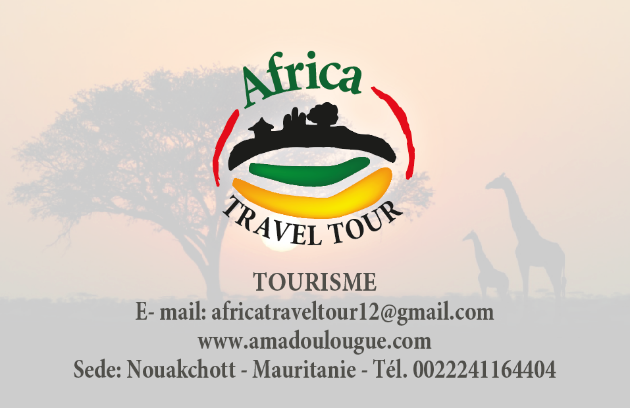                               IN GHANA PER IL MILLET FESTIVAL                          (10gg/8notti)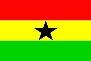 Giorno 1° - Italia - AccraPartenza dall’Italia ed arrivo in serata ad Accra. Accoglienza all’aeroporto da parte del team di Africatraveltour. A seconda dell’orario di arrivo, breve tour per un primo approccio con la città. Trasferimento in hotel.Giorno 2° - Accra - Tour della città di Accra, tra palazzi e rioni polverosi. Popolata da tre milioni abitanti, Accra fu fondata nel XVII secolo dalle genti di Ga; divenne capitale della Gold Coast britannica nel 1887 e dal 1957 è la capitale del Ghana indipendente. Visiteremo la storica Jamestown, il porticciolo dei pescatori, la vicina piazza dell’Indipendenza, che celebra la fine della colonizzazione inglese del 1957 e dove una fiamma accesa da Krumah nel 1961, ancora arde. È nota come Black Star Square per la grande stella nera all’incrocio di Indipendence Arch. il Monumento alla Giustizia e alla Libertà, luogo della rivolta del 24 febbraio che portò poi il Paese all’indipendenza, il Mausoleo del Dr Kwame Nkrumah, dove è sepolto il primo presidente del Ghana. Il centro è una biblioteca di ricerca. Nel quartiere di Osu potremo visitare il castello di Christianborg, sede dell’attuale governo, costruito dai danesi nel XVII secolo, utilizzato per la vendita dei metalli preziosi e poi come luogo di concentramento di schiavi prima delle spedizioni. Poi ancora la moderna e movimentata Oxford Street, i palazzi coloniali legati al suo passato di colonia inglese, olandese e danese, il caratteristico mercato di Makola dove si può trovare veramente di tutto. Se avremo tempo, anche il Centro di cultura panafricana dedicato a Web DuBois, famoso autore americano del secolo scorso e attivista per i diritti civili che si trasferì in Ghana alla fine della sua vita, per proseguire la sua battaglia contro il razzismo.Giorno 3° - Cascate di Akaa – Umbrella Rock – Foresta di Bobiri - MampongOggi sarà giornata di escursioni. Dapprima alle cascate di Akaa, per ristorarci con un bel fresco. Poi saliremo su una vertiginosa scala di bambù per arrivare in cima all’Umbrella Rock da cui godremo di panorami mozzafiato. Proseguendo in direzione di Kumasi ci fermeremo alla foresta di Bobiri e al santuario delle farfalle dove si potrà ammirare il Macaone, la seconda più grande farfalla al mondo. Sosta al Centro di ricerca scientifica di piante medicinali di Mampong, dove vengono condotte ricerche sulle piante medicinali e le loro applicazioni nelle diverse malattie. Notte in un villaggio.Giorno 4° - Adanwomase – Ntonso – Bonwiree - KumasiNei dintorni di Kumasi visiteremo i villaggi artigianali: i tessuti kente ad Adanwomase, gli adrinka stampati con i timbri a Ntonso ed infine vedremo all’opera gli scultori Ahwiaa nel villaggio di Bonwire. Avremo l‘opportunità di visitare anche una piantagione di cacao, ed un tradizionale santuario dove si effettuano guarigioni. Notte a KumasiGiorno 5° - Kumasi – Cape Coast Al mattino andremo al National Cultural Center, uno dei migliori musei del Ghana. Visita al Palazzo Manyia, residenza del primo re dell’impero Ashanti, Prempeh I. Nel pomeriggio visita al Lago Bosomtwi, al famoso albero della gomma alto quasi 2mt di Fiaase che si dice crebbe a quest’altezza il giorno successivo in cui Okomfo Anokye, eroe della riunificazione fra differenti tribù, piantò il seme nel lontano XVII sec.; non ha mai fatto alcun frutto e le sue foglie non sono mai ingiallite. Sosta al sito in cui Okomfo Ayoke piantò la propria spada e nessuno mai è riuscito ad estrarla. Riprendiamo il viaggio verso la costa fermandoci al cimitero degli schiavi di Assin Manso, lungo lo Slave River, il fiume dove gli africani catturati e poi deportati negli Stati Uniti e nei Caraibi, venivano lavati e confinati nel castello prima di salpare per il Nuovo Mondo. Pernottamento a Cape Coast.Giorno 6° - Cape Coast – Kakum – Elmina – Cape CoastOggi faremo un’esperienza “aerea”. Siamo nel Parco Nazionale di Kakum, a circa 20 km da Cap Coast, dove si trovano i più alti ponti di liane (a 50 metri da terra) ancorati agli alberi della foresta pluviale. Una passeggiata su di essi ci permetterà di osservare meglio la flora e la fauna. Sosta al villaggio Mesomago per vedere gli animali nella foresta. Visita agli stagni dei coccodrilli e ai passeri tessitori ad Hans Botel. Infine visiteremo il castello degli schiavi a Cape Coast, patrimonio dell’Unesco. Elmina è il luogo dove i primi mercanti europei hanno incominciato a commerciare in oro, avorio e ad effettuare la terribile tratta degli schiavi con la famigerata Trans Atlantic Slave Trade. Dalla passeggiata a mare la strada raggiunge lo storico Castello costruito dai portoghesi nel 1482 lungo la pittoresca baia di Benya e il Fort St Jago costruito dagli olandesi come guarnigione militare a difesa del castello contro gli Inglesi durante l’epoca dei vari commerci. Visita al cimitero olandese del XIX secolo e alle chiese dei missionari della stessa epoca. Notte a Cap Coast.Giorno 7° - Cape Coast – Mankessem – dintorni di AccraPartenza di prima mattina lungo la costa fino al santuario di Posuban a Mankessem. Lungo la strada di ritorno ad Accra ci fermeremo a gustare i dolci ananas del Ghana, vicino al fiume Volta visiteremo un laboratorio di perle di vetro dove assisteremo a tutte le fasi della creazione delle perle. Pernottamento sul fiume.Giorno 8° - Akosombo – Odoumase Krobo – Millet festivalPercorrendo il Volta River in canoa o in motoscafo, arriveremo alla diga di Akosombo. Costruita all'inizio degli anni '60 per ospitare gli operai che lavoravano al completamento dell'omonima diga idroelettrica, Akosombo sorge sulle rive del secondo bacino artificiale del mondo per dimensioni (era il più grande in assoluto fino a quando fu realizzata la Diga delle Tre Gole in Cina). Visita guidata che illustra la storia e il ruolo chiave svolto da Akosombo nell'economia del Ghana organizzata dalla Volta River Authority (034-30220658) organizza ogni giorno visite guidate (ogni ora 10-15), (per una visita guidata agli impianti occorre però la prenotazione). A Odoumase-Krobo assisteremo al grande raduno dei re dei Krobo qui convenuti per il Millet Festival. Musica, danze, colori e performance ci terranno svegli fino a tarda notte. Pernottamento sul fiume.Giorno 9° - Accra - Partenza Rientro ad Accra e vista al centro nazionale di cultura dove sono esposte collezioni di artigianato con tessuti kente, gioielli, oggetti in legno, etc. con possibilità anche di fare acquisti. Non potrà mancare una visita ai laboratori dei costruttori di bare, dalle forme più stravaganti, oltre ogni immaginazione. In serata trasferimento in aeroporto per il volo di rientro in Italia. Notte in volo.Giorno 10° - Arrivo in ItaliaN.B. – Il viaggio potrà essere effettuato solo nel periodo da agosto a marzoPotranno essere apportate leggere variazioni al programma per una maggiore partecipazione al festival.La quota comprende: Tutti gli hotels, tutti i pasti (colazione, pranzo e cena), acqua per tutti i partecipanti e per tutta la durata del tour, tutti gli spostamenti in auto di tipologia conveniente al numero dei partecipanti, le escursioni, gli ingressi ai musei, eventuali mance per le foto.La quota non comprende: visto, biglietti aerei, assicurazione sanitaria e bagagli, le spese personali, eventuale supplemento per camera singola negli hotels.